Groep 1-2a en 1-2bWat een leuke maar drukke tijd hebben we achter de rug. Na de herfstvakantie zijn we aan de slag gegaan met het thema herfst, vervolgens kwam Sinterklaas aan in Nederland en toen de Sint pas net weer terug naar Spanje was, stond de kerstboom alweer in de klas. De weken van Sinterklaas en Kerst zijn natuurlijk erg spannend. Op woensdag 21 november hadden we “Sinterklaascrea”. Dat was erg leuk. We hebben een Sinterklaas en een Piet in een schoorsteen geknutseld en natuurlijk hebben we ook pepernoten gebakken en Pietgym gedaan. We hebben zelfs ons Pietendiploma gehaald! Wat een leuke dag!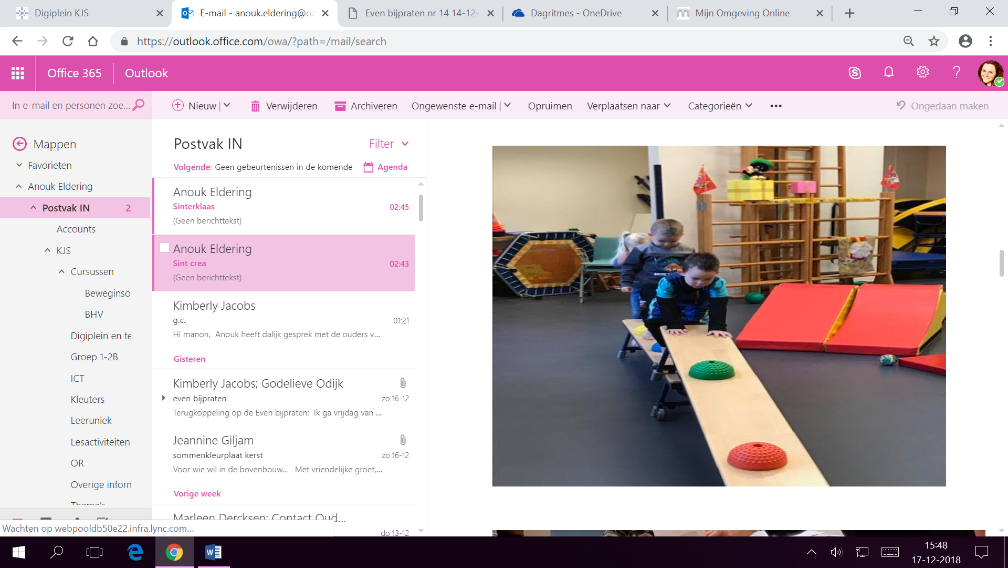 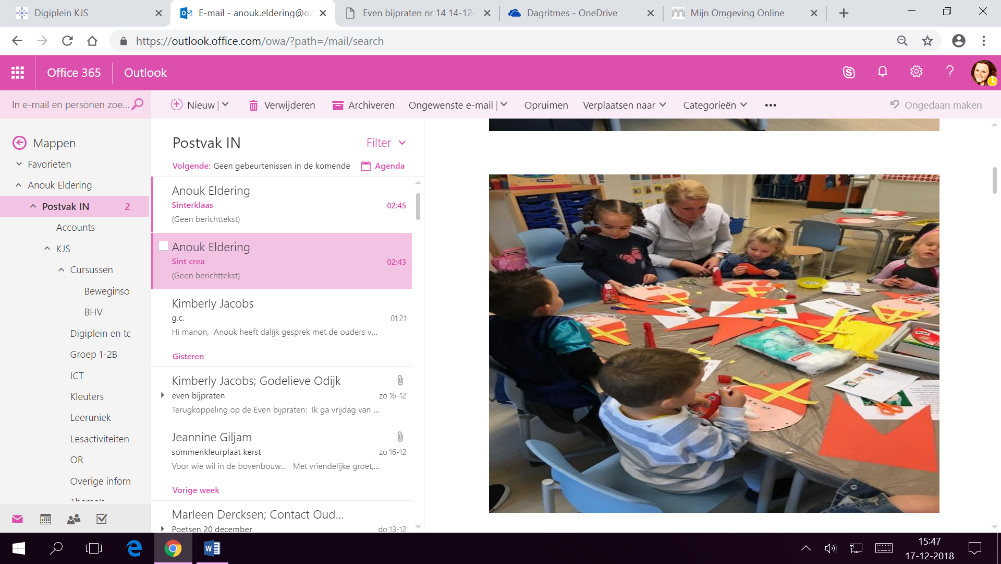 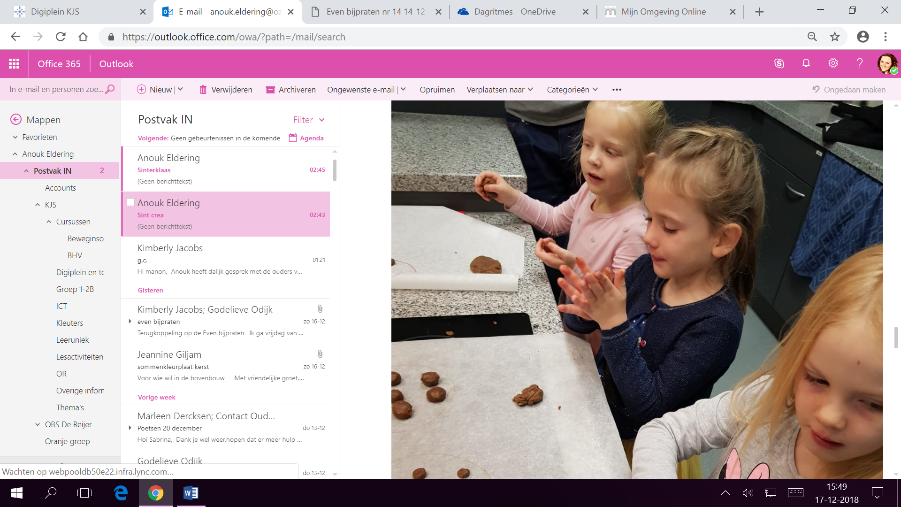 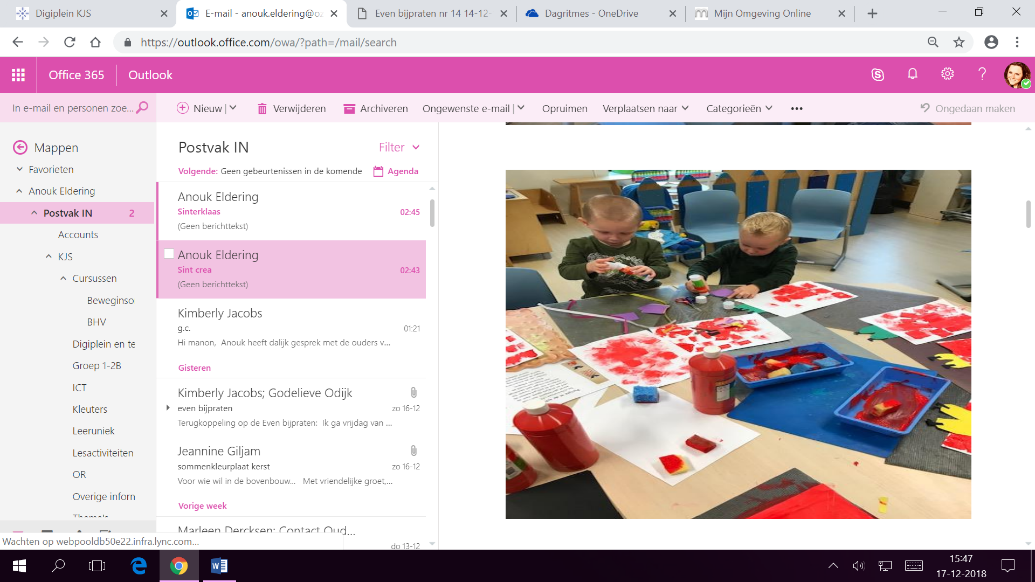 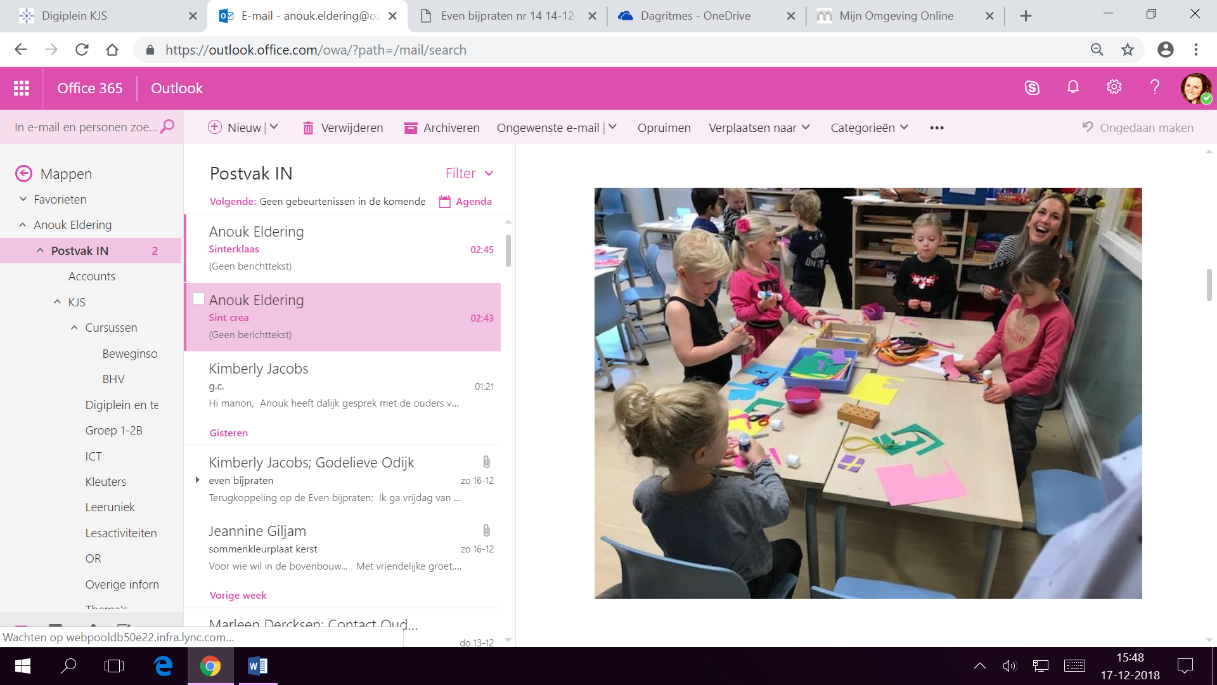 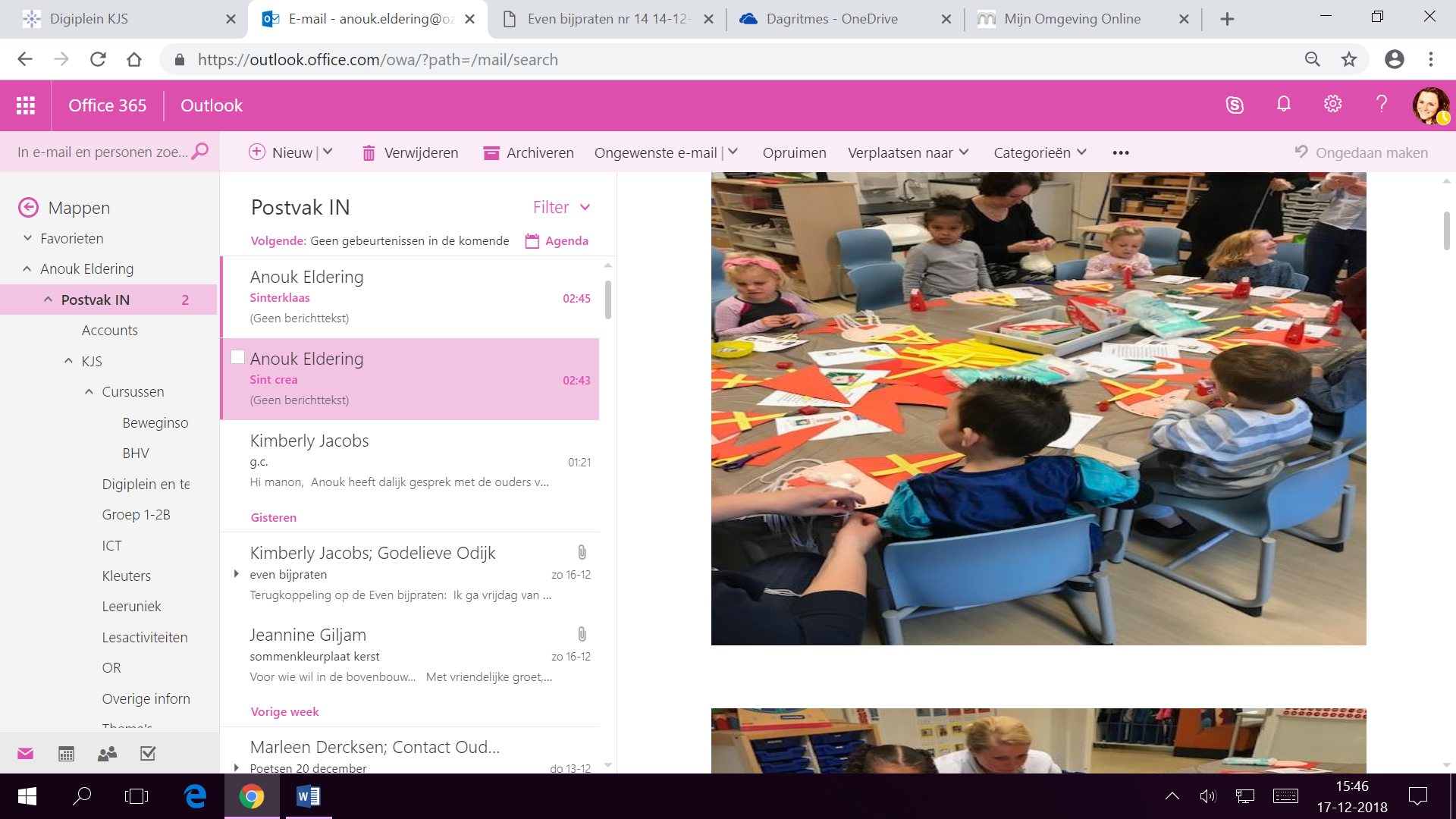 Natuurlijk kwam Sinterklaas ook nog langs op school. Dat was op 5 december. We hebben er lang naar toegeleefd, maar gelukkig was het toen eindelijk zover. Sinterklaas en zijn Pieten kwamen aan op school. We hebben veel gezongen en sommige van ons hebben Sinterklaas of Piets zelfs een handje gegeven. Om 09.30 uur mochten we naar het speellokaal waar we Sint en Pieten echt even mochten zien en spreken. Sinterklaas ging heel serieus met alle kinderen in gesprek, maar de Pieten deden best gek! Het was spannend, maar toch ook wel heel erg leuk!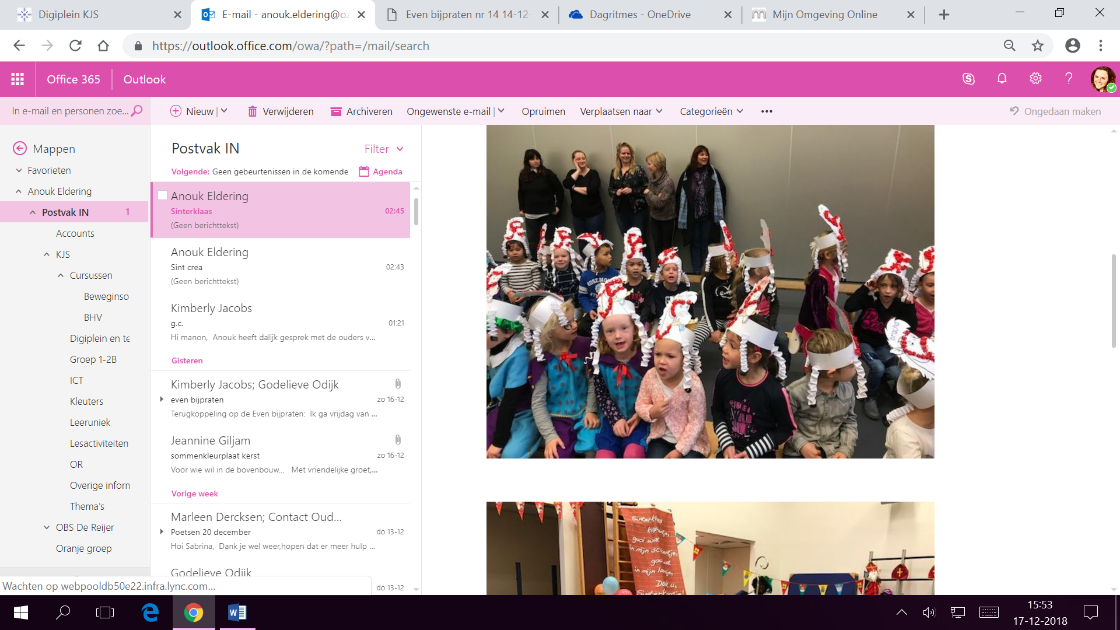 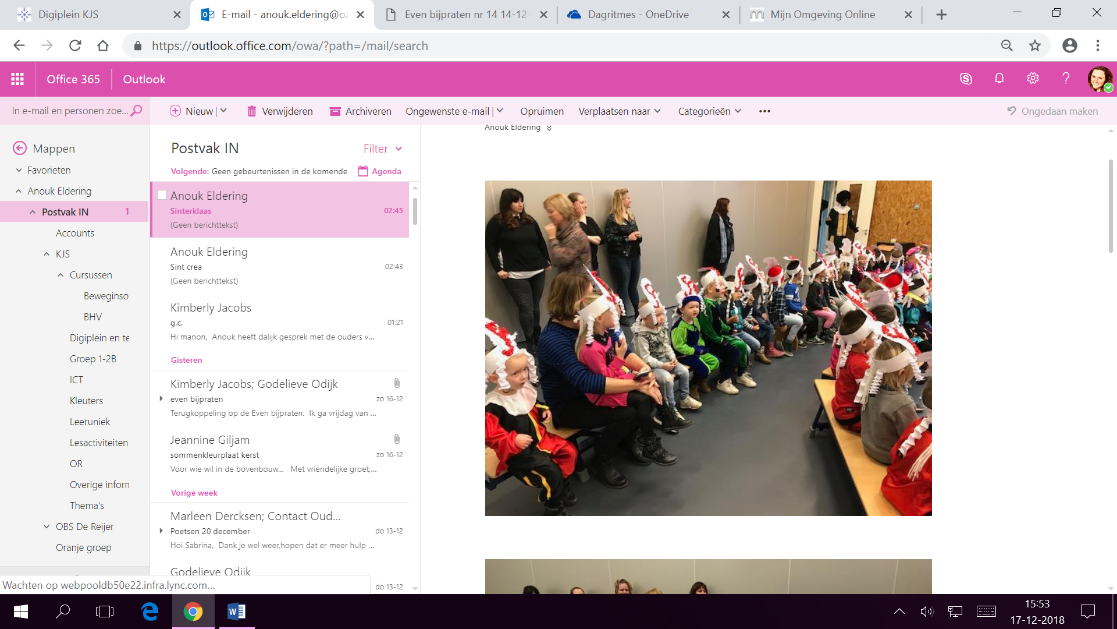 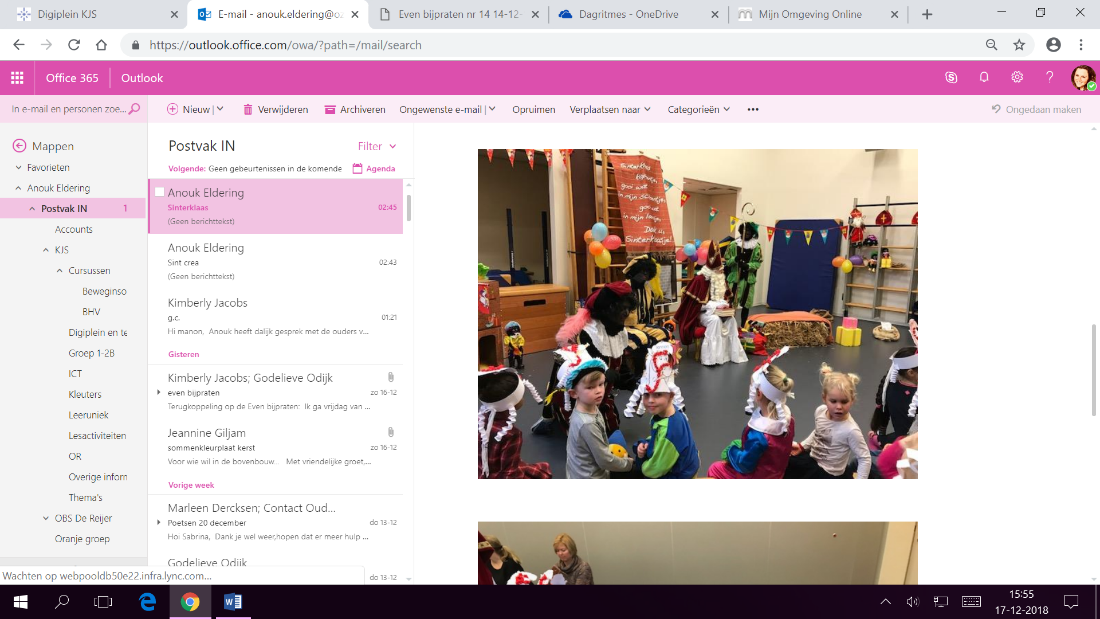 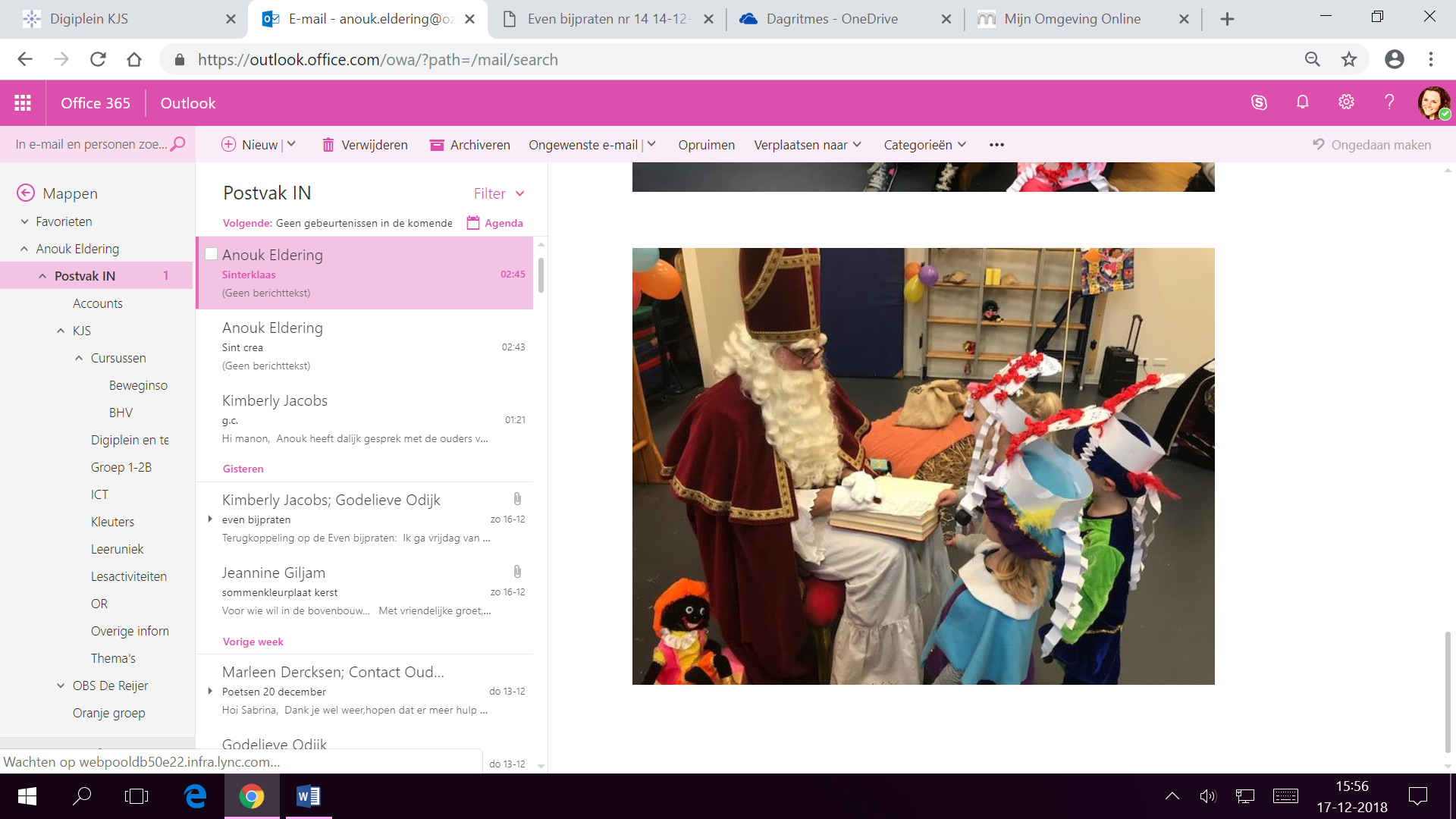 De laatste twee weken voor Kerst staan natuurlijk ook in het teken van Kerst. Dat betekent een mooie kerstboom, gezellige verlichting in de klas en veel kerstliedjes zingen. Op woensdag 19 december hebben we ’s ochtends nog een leuke kerstcrea en ’s avonds is natuurlijk het altijd gezellige kerstdiner. Voordat we heerlijk gaan eten, gaan we eerst nog even zingen op het schoolplein. Allemaal best spannend!! Op donderdag 20 december gaan we lekker opruimen in de klas en sluiten we de eerste helft van het jaar af met het spetterende “KJS got talent”, waar alle groepen een optreden verzorgen. We zijn enorm benieuwd!!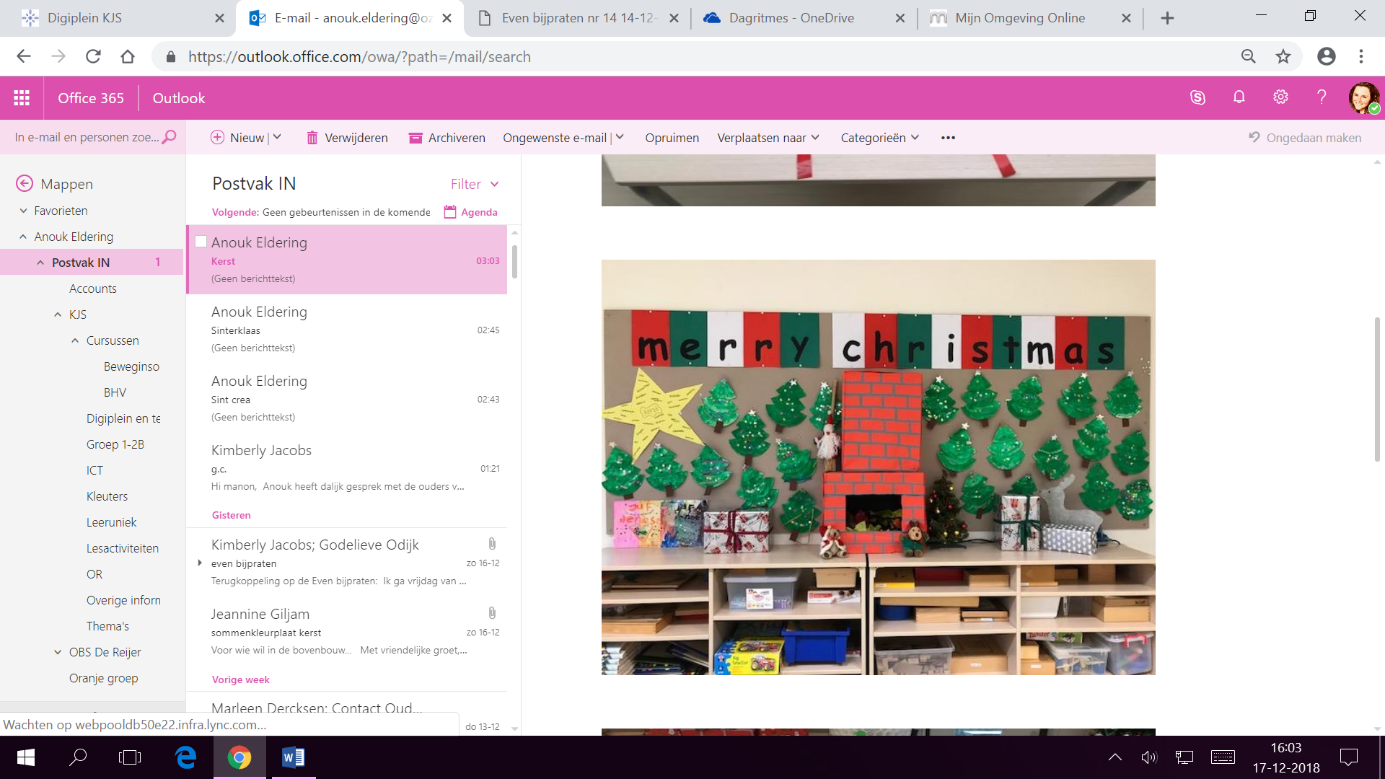 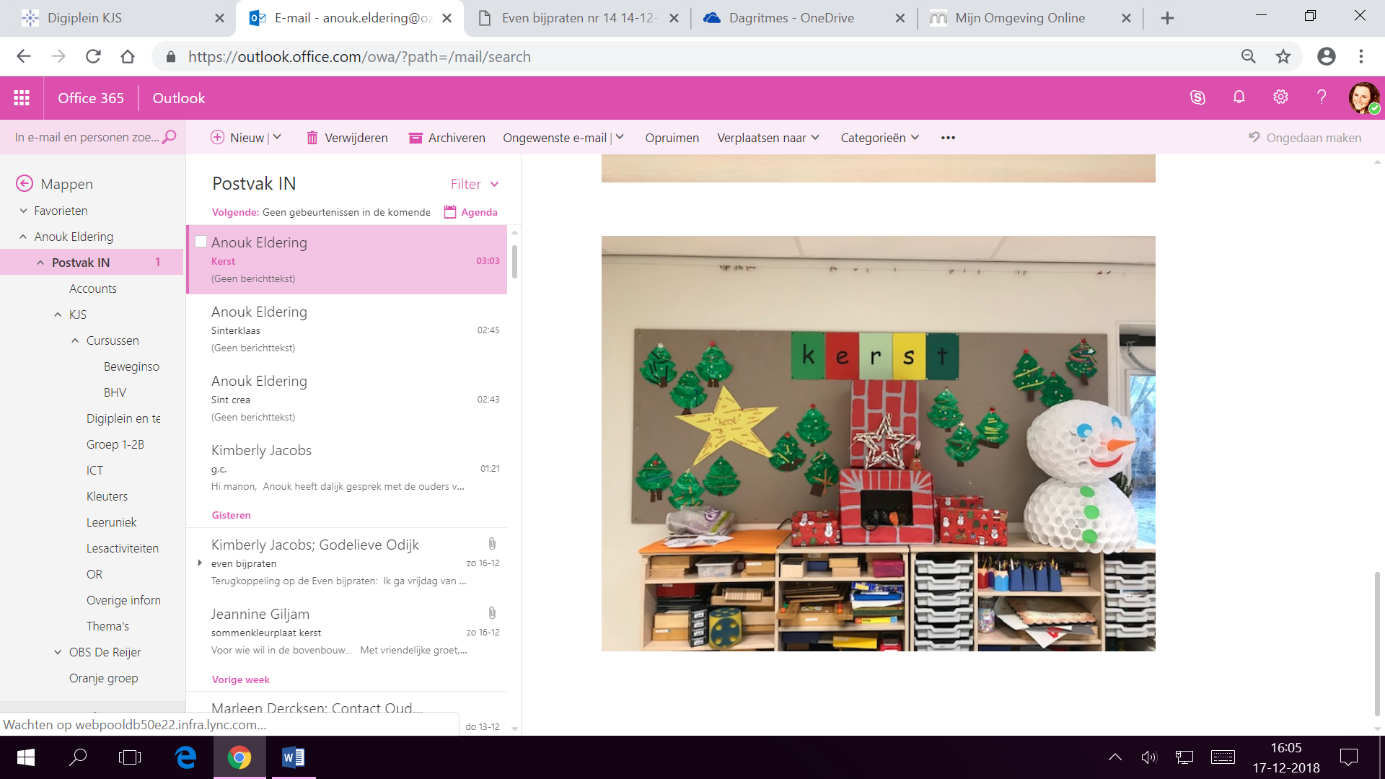 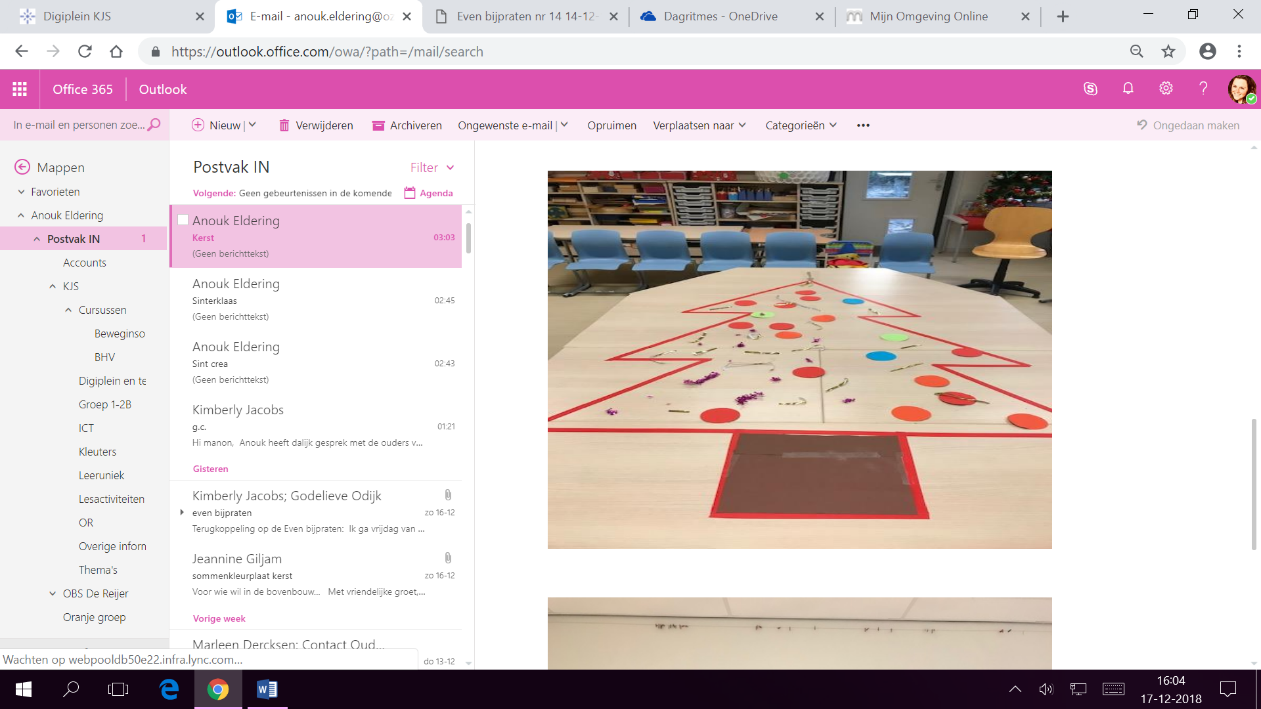 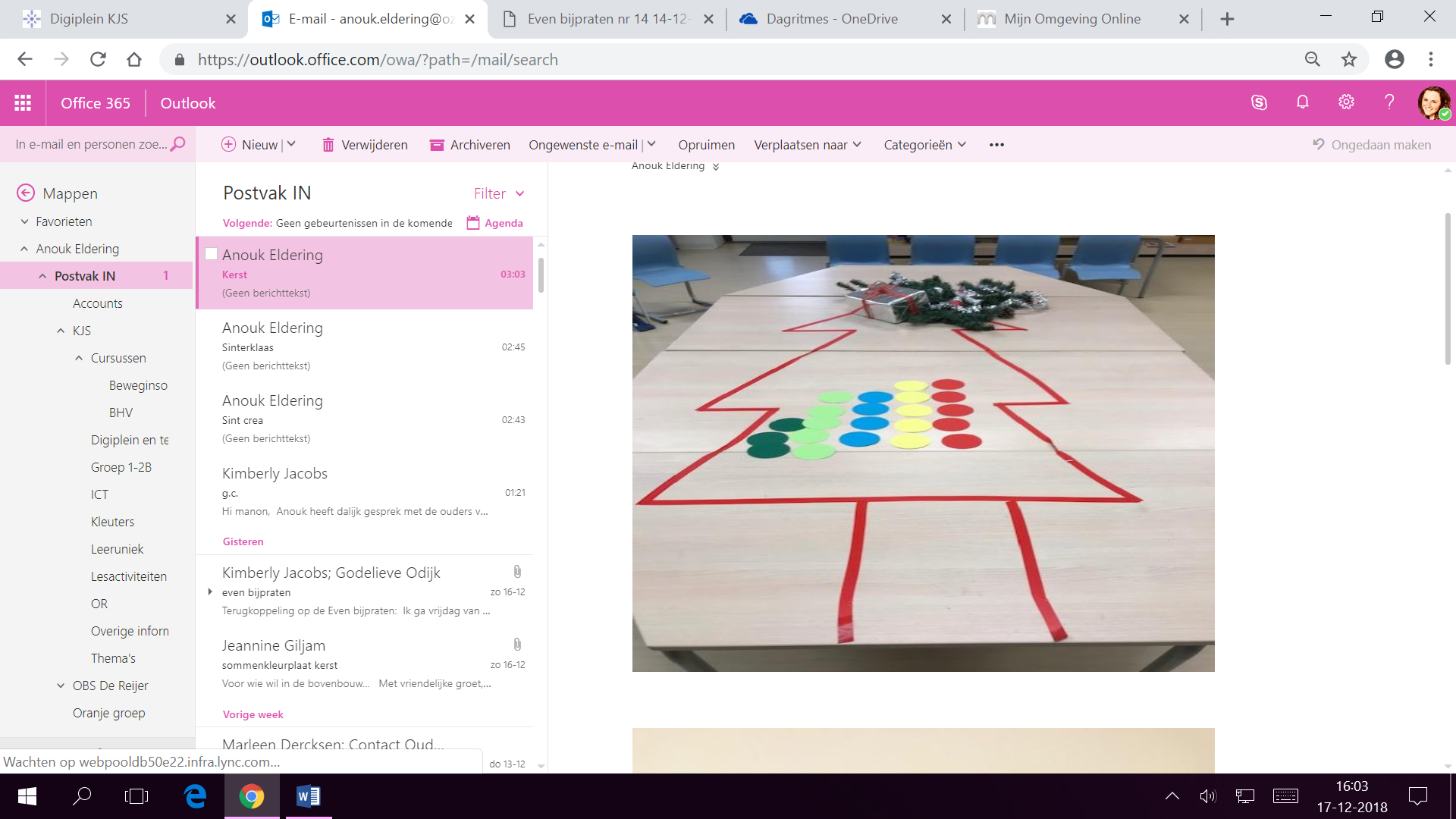 ]